T.C. BASBAKANLIK Hazine Milste arhg1Sayt	: 38681552-306.99/£.34908Konu    : Genelge27.11.2015TORKiYE SiGORTA, REASURANS VE EMEKLiLiK  SiRKETLERi  BiRLiGiNE BUYliKDERE CADDESiBlJYUKDERE PLAZA NO:l95 KAT:l-234394 LEVENT iSTANBULMiiste arhgtmtzca istihsal edilen "Mali ve Teknik Kriterleri Saglayan Reasiirans SirketleriListesi Hakkmda Genelge (2015/48)" ekte gonderilmektedir.Bilgi edinilmesini ve geregini rica ederim.Ek:  2015/48 sayth GenelgeI e-imzahdtrGokhan KARASU Miiste§ar a.Genel Miidiir V. 	Not: 5070 sayil1 Elektrimik imza Kanunu  '(er<;:evesinde glivenli elektronik  irnzal1 nsl1 ile aymthr.T.C. B bakanhk Hazine MUste arhg1, 1nonU Bulvan, No:36 06510, Emek, Telefon No:  3122046000  Belgeger;:erNo: 3122046644e-posta:  bilgiedinme@hazine.gov.tr  internet adresi : www.hazine.gov.trBilgi ir;:in:ALi CEMALi PAKER Hazine UzmamBasbakanhk (Hazine Miistesarhi:h)'tan	2=f.l0.2015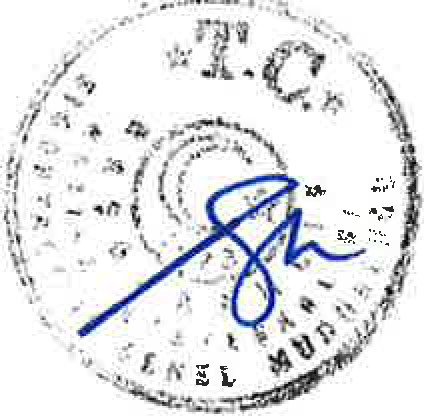 MALi VE TEKNiK  KRiTERLERi SAGLAYAN REASURANS SiRKETLERiLiSTESi HAKKINDA GENELGE (2015/48)23/8/2015 tarih ve 29454 say1h Resmi Gazete'de yay1mlanan Sigorta ve Reasurans ile Emeklilik Sirketlerinin  Sermaye Yeterliliklerinin  Ol<;Ulmesine ve Degerlendirilmesine ili kin Yonetmeligin "ikinci Yonteme Gore Gerekli Ozsermaye" ba hkh 8 inci maddesinin li<;lincu f1krasma istinaden,  Muste arhg1m1z  tarafmdan  mali  ve  teknik  yeterlilik  kriterlerine  gore olu turulan  reasurans  irketlerinin listesi a ag1da yer almaktad1r. Soz konusu liste, reasurans irketlerinin mali ve teknik yeterlilikleri dikkate almarak Muste arhg1m1zca guncellenecektir.•	.:.......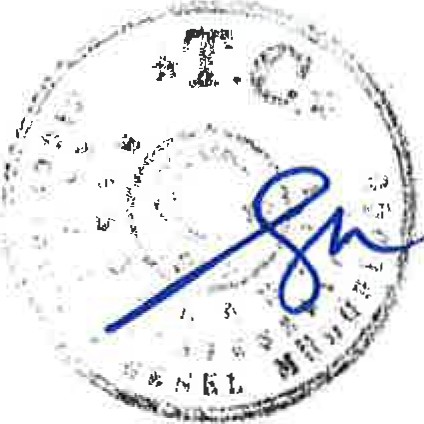 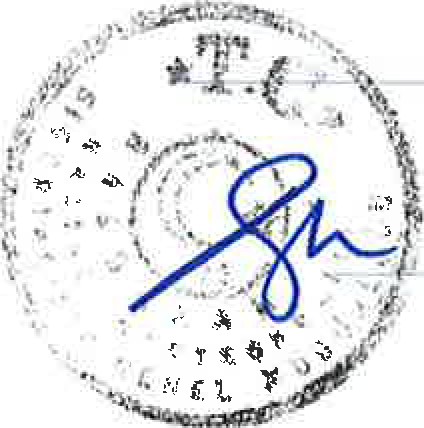 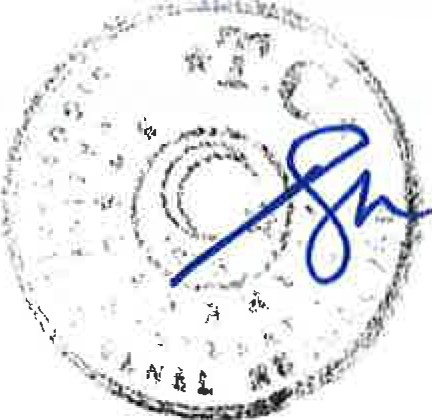 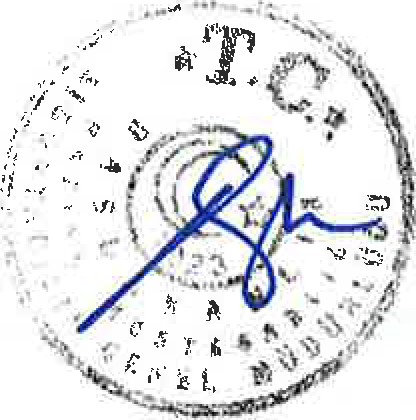 ABU DHABI NATIONAL INSURANCE CO.ACE INSURANCE (Ace Europen Group)ACE, BERMUDAACHMEAREAEGON INS.CO.(UK)AFRICAN REINSURANCE  CORPORATIONAG, BRUSSELSAGA INTERNATIONAL  S.A., PARiSAGC&S, MUNiCHAHLIEA INSURANCE GROUPAL AHLEIA INSURANCE COMPANYALAIN AHLIA INSURANCE COMPANYAL CHARK INSURANCE COMPANYALLIANCE INSURANCE (P.S.C.)ALLIANZ MOSCOW JOINT STOCK INSALLIANZ SEALLIANZ SUISSE, ZURICHALLIED WORLD ASSURANCEALTE LEIPZIGERALTERRA,USAAMERICAN AG COLUMBUS ,USAAMERICAN HOMEAMERICAN LIFEAMLIN RE, BERMUDAAMLIN RE, SWITZERLANDAMTRUSTARCH REINSURANCE LTD., BERMUDAARCH REINSURANCE EUROPE UNDERWRITING  LTDASIA CAPITAL RE, SINGAPOREASIA CAPITAL REASPEN INS. UK LTD., LONDONASSURANCES MUTUELLES DE FRANCEATRADIUS REAVIVAREFALCON INSURANCE COMPANY SAOCFEUERSOZ. BERLIN BRANDENBURGFINANCIAL ASSURANCE COMPANYFIRST CAPITAL INS COFUJI FIRE & MARINE INS. CO., OSAKAGENERAL INSURANCE COR. OF INDIAGENERAL INSURANCE CORPORATION  OF INDIAGENERAL REINSURANCE LIFE/HEALTHGENERAL REINSURANCE AGGENERAL! DUBAIGENERAL!, BELGIUMGENERAL!, ITALYGIC of INDIAGREAT LAKES REINSURANCE, LONDONHANNOVERREHANNOVER RE, BERMUDAHANNOVER RE, GERMANYHDI GERLING WELTHELVETIA, SWISSHISCOX, LONDONHYUNDAI INSURANCE CO.INTERNATIONAL  GENERAL INSURANCE COM. LTD. BERMUDAINTERNATIONAL  GENERAL INSURANCE COM. LTD. iNGiLTEREIRB (Brasil) RESSEGUROS SAKOREANREKUWAIT INSURANCE COMPANYKUWAITRE	•LABUAN RE (MALEZYA)LEGAL & GENERALLIBERTY MUTUAL, FRANCELIBERTY MUTUAL, USALIGHTHOUSE/GENWORTH FINANCIAL INSURANCE COMP. LIMITEDLUMBINI GENERAL INSURANCE COMPANYMALAYSIA NATIONAL INS. SDN. BERHADMALAYSIA RE BERHADMALAYSIAN REMAPFREREMERITZ FIRE & MARINE INS COMETLIFEMILLI REASURANS TAMITSUI SUMITOMO, DUBLINMITSUI SUMITOMO, JAPANMONTPELIER  RE, BERMUDAMS FRONTIER RE, BERMUDAMUNICHRENATIONAL GEN. INS. CO. LTD. (U.A.E)NATIONAL UNION FIRE INSURANCE COMPANY OFPITTSBURGH,PANEW HAMPSHIRE INSURANCE COMPANYNEW INDIA ASS.CO.LTD.(BANGKOK)NEW INDIA ASSURANCE CO.LTD. (INDIA)THE NEW INDIA ASSURANCE COMPANY LIMITEDNEW REINSURANCE COMPANYNICHIDO ()NIPPON FIRE & MARINE INSURANCE CO.ODYSSEY RE, PARJSODYSSEY RE, USAOMAN INSURANCE COMPANY (U.A.E)P.T. ASURANSI JASA INDONESIAP.T. REASURANSI UMUM INDONESIAPARTNER RE, BERMUDAPARTNER REINSURANCE EUROPE SE (iRLANDA)PHOENIX ASS.PLATINUM RE, BERMUDAPOLISHREPREMIER INSURANCE COMPANYPROVINCIALPRUDENTIALQATAR GENERAL INS COQATAR INSURANCE COMPANYQATAR REINSURANCE COMPANY LLCQBE RE (EUROPE) LTD., DUBLINQBE RE, LONDONQBE RE, SYDNEYQIC, QATARR+VREREASEGURADORAPATRIA, S.ARGA GLOBAL INSURANCE CO. LTD.SAUDI ARABIAN INS COSAVA, SLOVENIASAVA, WARSAWSCOR GLOBAL LIFE SWITZERLANDSCOR GLOBAL LIFE SESCORRESCOR RE, PARISSCOR RE, SWEDENSEGUROS BANRESERVAS,DOMINICANSHELTERSHINKONG INS COSIRIUS INTERNATIONALSOMPO JAPAN NIPPONKOASOUTH CHINA INS. CO.,TAIWANSWISS RETAIAN INSURANCE COTAIPING REINSURANCE (HONG KONG)TALANXRETOARETOA RE, JAPANTOKIO MARINE & FIRE INSURANCE CO.TOKIO MARINE & NICHIDO FIRE INS. COTOKIO MARINE MALAYAN INSURANCETRANSATLANTIC  RE, USATRIGLAVRETRUST INTERNATIONALTRUSTREVALIDUS REINSURANCEVALIDUS REINSURANCE (Switzerland) LTDVIENNA INSURANCE GROUPVIGREXL RE, EUROPE, FRANCEXL RE, UK BRANCH LONDONZURICH INSURANCE COMPANY LTD (DIFC BRANCH)ZURICHREZURICH INSURANCE COMPANYGULF INSURANCE COMPANYLANSFORSAKRINGAR SAK FORSAKRINGS AB